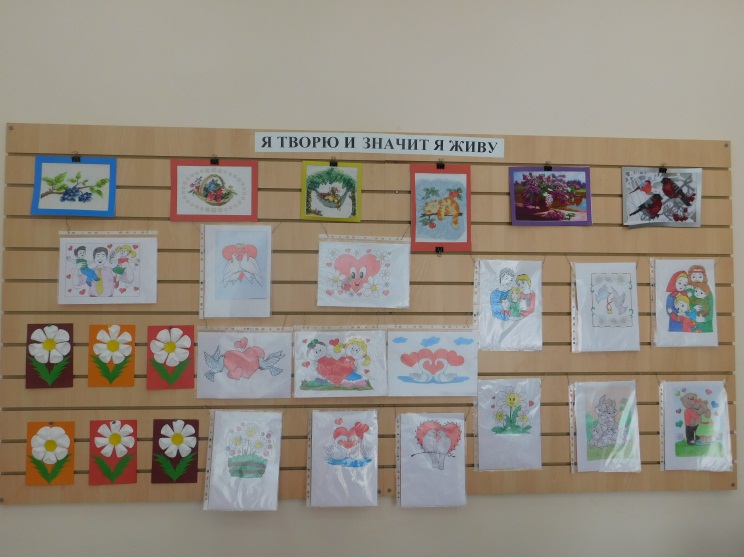 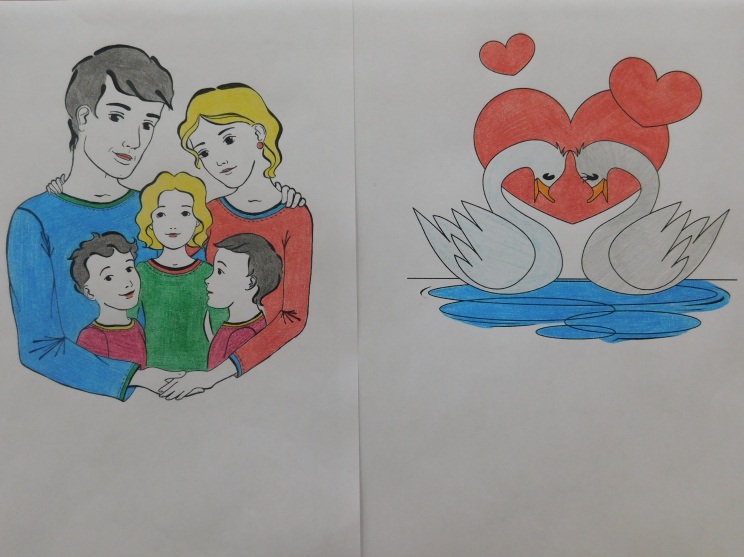 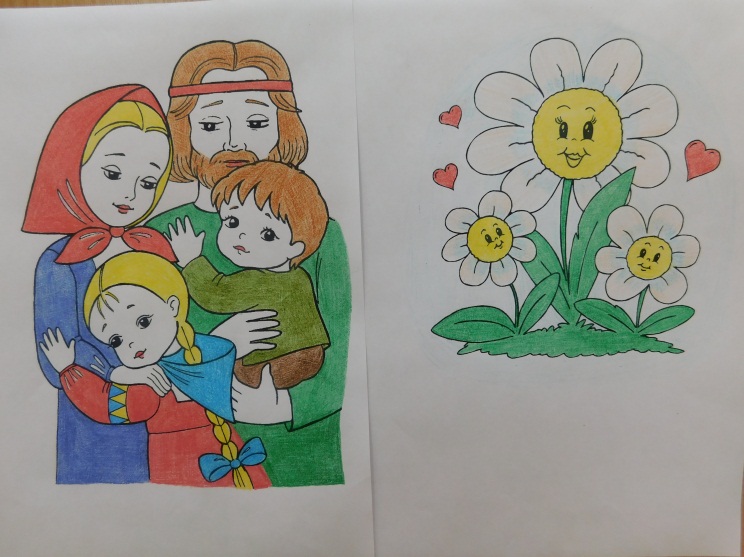 1МИНИСТЕРСТВО ТРУДА И СОЦИАЛЬНОГО РАЗВИТИЯ  КРАСНОДАРСКОГО КРАЯГОСУДАРСТВЕННОЕ БЮДЖЕТНОЕ УЧРЕЖДЕНИЕ СОЦИАЛЬНОГО ОБСЛУЖИВАНИЯ КРАСНОДАРСКОГО КРАЯ «ЧАМЛЫКСКИЙПСИХОНЕВРОЛОГИЧЕСКИЙ ИНТЕРНАТ»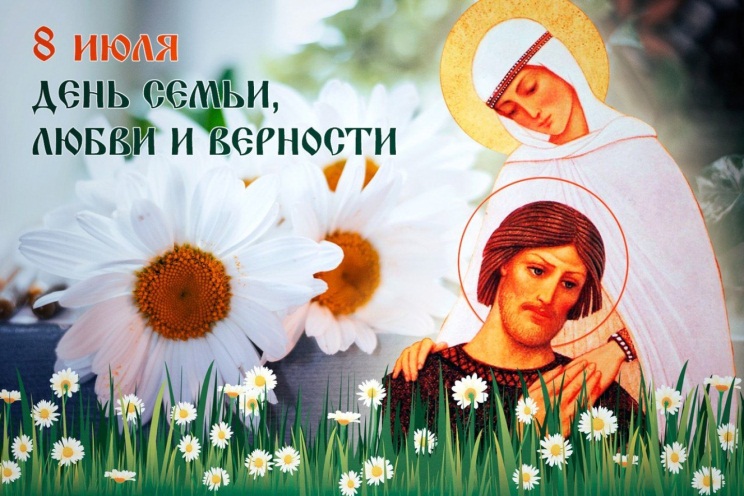 «День Семьи, любви и верности»литературно-музыкальная композиция8 июляст. Чамлыкская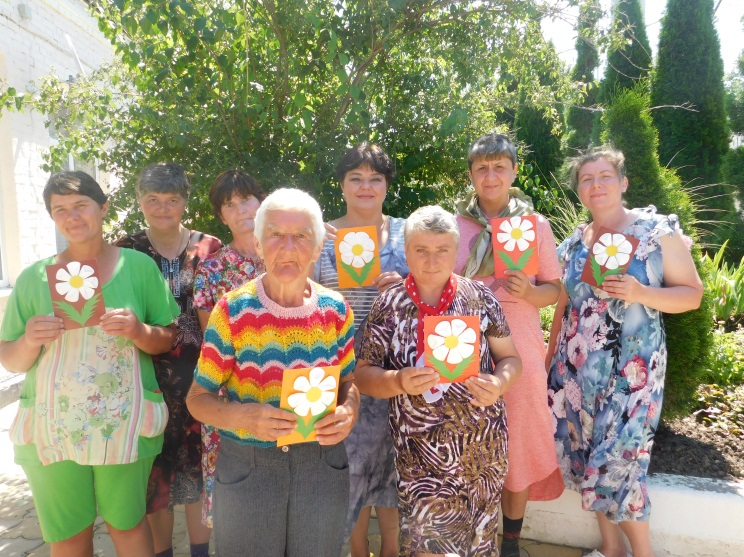 Ведущая 1: Здравствуйте, друзья! Сегодня мы отмечаем с вами Всероссийский День Семьи, любви и верности!Ведущая 2: А что такое семья? Семья – это мир, где царит любовь, преданность и взаимопонимание. Это одни на всех радости, печали, привычки и традиции.Ведущая 1:  День семьи, любви и верности отмечается 8 июля. Уже около 780 лет православные почитают 8 июля память святых благоверных князей.Петра и Февронии Муромских – покровителей семейного счастья, любви и верности.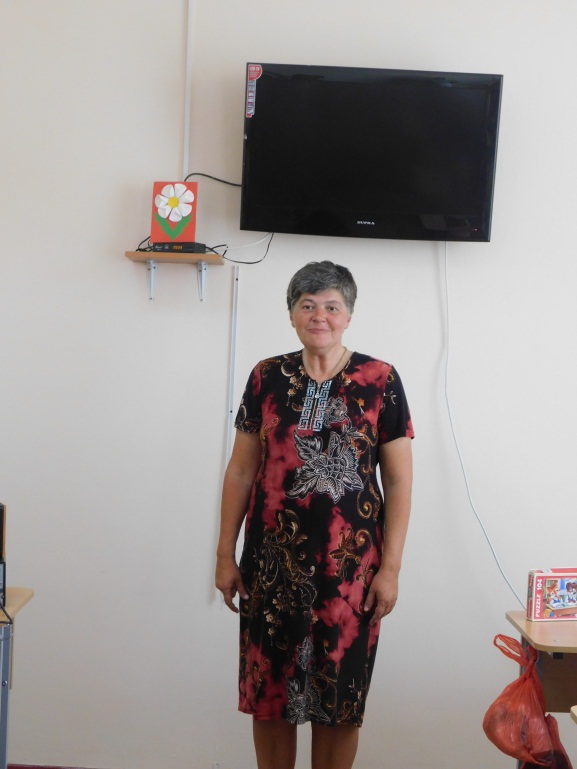 Чтец: На Руси есть сказ о том,Как Феврония с ПетромБыли парою примерной,Дружной, любящей и верной.Пролетела та пора,Нет Февроньи, нет Петра.Но они — пример семьи,Честной, искренней любви.Звучит песня «Гимн семьи»Ведущая 2: Семья – это важно!Семья – это сложно!Но счастливо жить одному – невозможно!Семья – это радость, тепло и уют!Семья – это дом, где тебя всегда ждут!Чтец: Поздравляю с днём семьи,И желаю много счастья,Чтобы дружно пережитьВсе невзгоды и ненастья!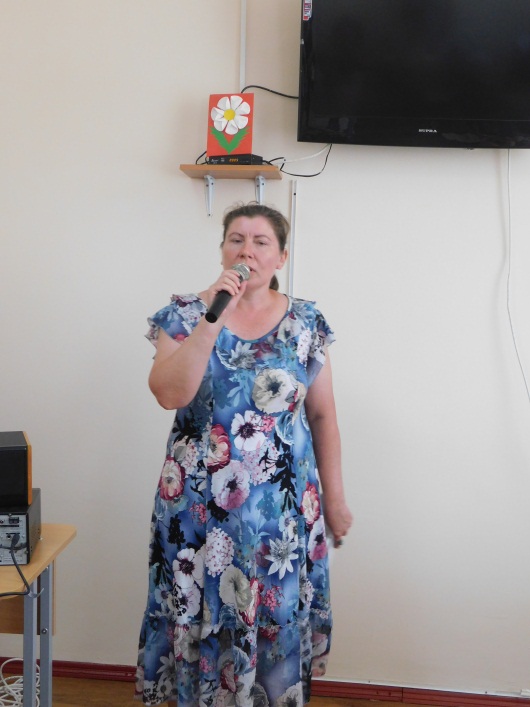 Звучит песня «Погода в доме»Ведущая 1:Что такое семья?Вы спросите меня.Я отвечу вам с удовольствием,Что семья - это дом,Садик мой за окном,	И семья - это малая Родина!Ведущая 2: Символом Дня семьи, любви и верности является Ромашка - цветок русских полей и лугов. Ромашка самым прямым образом относится к любви. Кто знает, как?Правильно, на ромашках гадают «любит», «не любит». А какая птица издавна на Руси считалась символом верности? Это лебедь. Они узнают друг друга так же,  как и мы, люди, – “в лицо”. Лебедь не спутает свою супругу ни с кем! Лебединая семья никогда не разлучается: они вместе плавают, добывают пищу, строят гнездо, воспитывают детей, улетают в далекие теплые страны.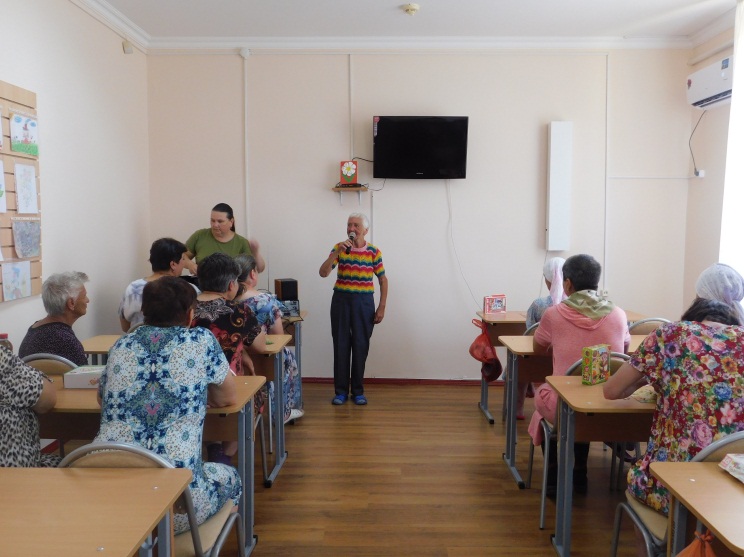 Чтец:	Семья - это то, что мы делим на всех,	Всем понемножку: и слезы, и смех,	Взлет и падение, радость, печаль,	Дружбу и ссоры, молчанья печать.	Семья - это то, что с тобою всегда.	Пусть мчатся секунды, недели, года,	Но стены родные, отчий твой дом -	Сердце навеки останется в нем!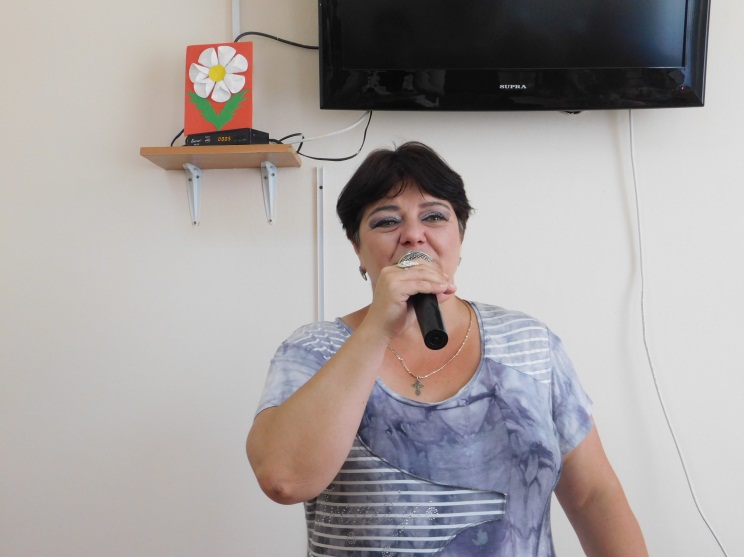 Звучит песня «Ты и Я»Ведущая 1:Семья – это счастье, любовь и удача,Семья – это летом поездки на дачу,Семья – это труд, друг о друге забота,Семья – это много домашней работы,Семья – это праздник за круглым столом,Семья – это счастье, семья – это дом.Ведущая 2: А теперь мы будем загадывать вам загадки, а вы их отгадывайте. Загадки «Семь – Я»Без чего на белом светеВзрослым не прожить и детям?Кто поддержит вас, друзья?Ваша дружная… (Семья)Кто стирает, варит, шьет,На работе устает,Просыпается так рано?-Лишь заботливая….(Мама)Кто не в шутку, а всерьёзНас забить научит гвоздь?Кто научит смелым быть?С велика упав, не ныть,И коленку расцарапав,Не реветь? Конечно, ….(папа)Я у мамы не один,У неё ещё есть сын,Рядом с ним я маловат,Для меня он — старший … (брат)Кто любит и меня и братца,Но больше любит наряжаться?-Очень модная девчонка-Моя старшая …(сестренка)Ароматное варенье,Пироги на угощенье,Вкусные оладушкиУ любимой…. (бабушки)Он трудился не от скуки,У него в мозолях руки,А теперь он стар и седМой родной, любимый….. (дед)Вот ведь дело-то какое…Нас не семеро, а трое:Папа, Мамочка и я,Но все вместе мы — … (семья)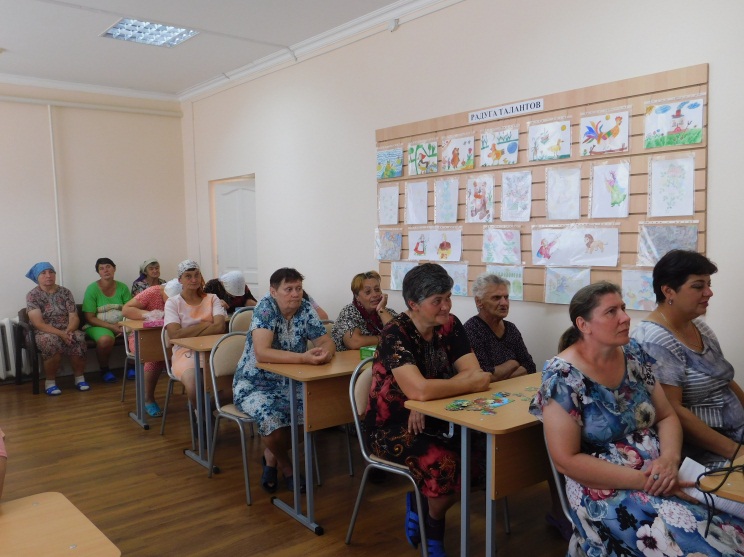 Ведущий 1: Молодцы, справились с заданием на отлично.Поздравляем с Днем Семьи!Счастья вам, друзья, любви!Пусть улыбки и весельеНаполняют ваши дни!Ведущая:  А, теперь я хочу узнать, что вы знаете об этом празднике? Продолжите пословицы и поговорки:— Не родись красивой, а родись….. (счастливой). — У семи нянек дитя…. (без глаза).  -   Гость на пороге — счастье в … (доме). — Дом без хозяйки … (сиротка). — Дом вести … (не бородой трясти). — Яблоко от яблони … (не далеко падает). — Чем богаты, … (тем и рады).— В гостях хорошо, … (а дома лучше) —  Не нужен клад, когда в семье…( лад) —   Когда семья вместе, и сердце…( на месте) — Жениться — не напасть, да как бы…. (женившись не пропасть). —  Шей шубу теплее,.. (а жену выбирай добрее). — С плохой женой состаришься, с хорошей… (помолодеешь). —  Любовь-не картошка,.. (не выбросишь в окошко). -      С милым рай… (и в шалаше).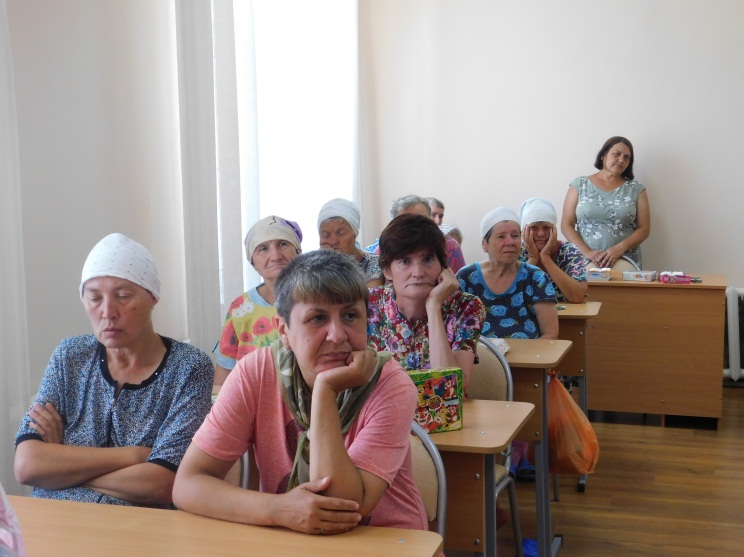 Ведущая: Друзья мои, согласитесь, что самые прекрасные песни написаны о любви. И сейчас давайте мы с вами вспомним песни, в которых говорится о любви и деревьях….Песенная викторина.
1. Какие деревья и в каком количестве стояли на Муромской дорожке? ……(На Муромской дорожке стояли три сосны)На Муромской дорожкеСтояли три сосны.Со мной прощался милыйДо будущей весны.2. Это старое дерево не только стучит в окно, но ещё и зовет на прогулку………. (Старый клен)Старый клен, старый клен,Старый клен стучит в стекло,Приглашая нас с друзьями на прогулку.Отчего, отчего,Отчего мне так светло?Оттого, что ты идешь по переулку.3. Об этом дереве поют, наблюдая, как смуглянка-молдаванка собирает винные ягоды……….(Раскудрявый клен зеленый лист резной)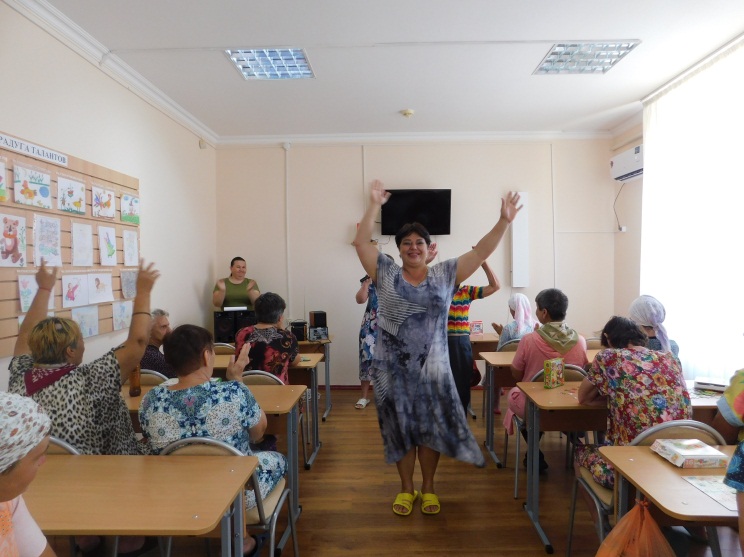 Раскудрявый клен зеленый, лист резной,Здесь у клена мы расстанемся с тобой!Клен зеленый, да клен кудрявый,Да раскудрявый и резной!4. К каким деревьям обращается парень, который ищет свою любимую?......... (Я спросил у тополя, я спросил у ясеня…)Я спросил у ясеня: «Где моя любимая?»-Ясень не ответил мне, качая головой.Я спросил у тополя: «Где моя любимая?»-Тополь забросал меня осеннею листвой.5. Песня о кустарнике, цветы которого сводят с ума. …(Белой акации гроздья душистые)Целую ночь соловей нам насвистывал,Город молчал и молчали дома.Белой акации гроздья душистые Ночь напролет нас сводили с ума.6. Трудолюбивый герой песни называет свою возлюбленную так же, как это дерево. (Из-за Вас, моя черешня, ссорюсь я с приятелем)Из-за вас, моя черешня,Ссорюсь я с приятелем.До чего же климат здешнийНа любовь влиятелен!Я тоскую по соседствуИ на расстоянии.Ах, без вас я, как без сердца,Жить не в состоянии!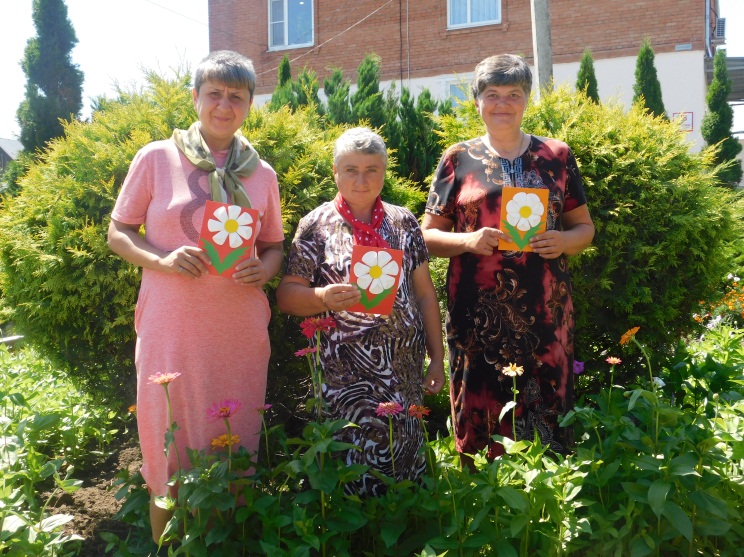 Ведущая 1: С Международным днём семьи!Улыбок вам и солнца.Пускай всегда добра лучи Сияют вам в оконце.Ведущая 2: На этом наш праздник подошёл к концу. До свидания, до новых встреч.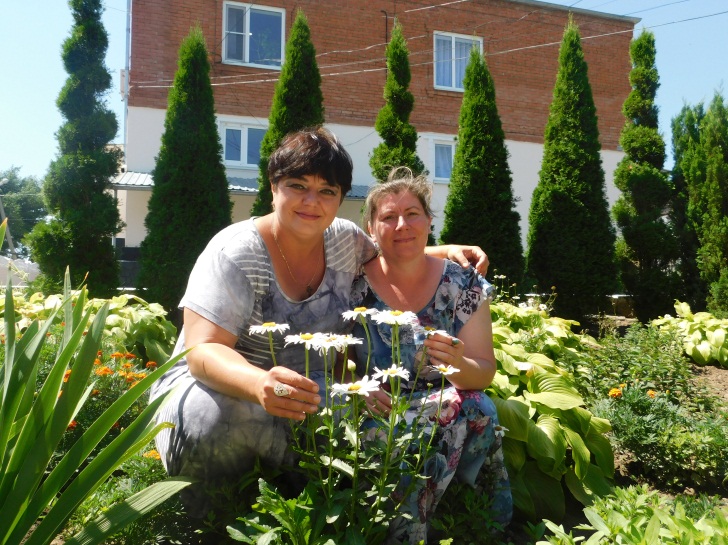 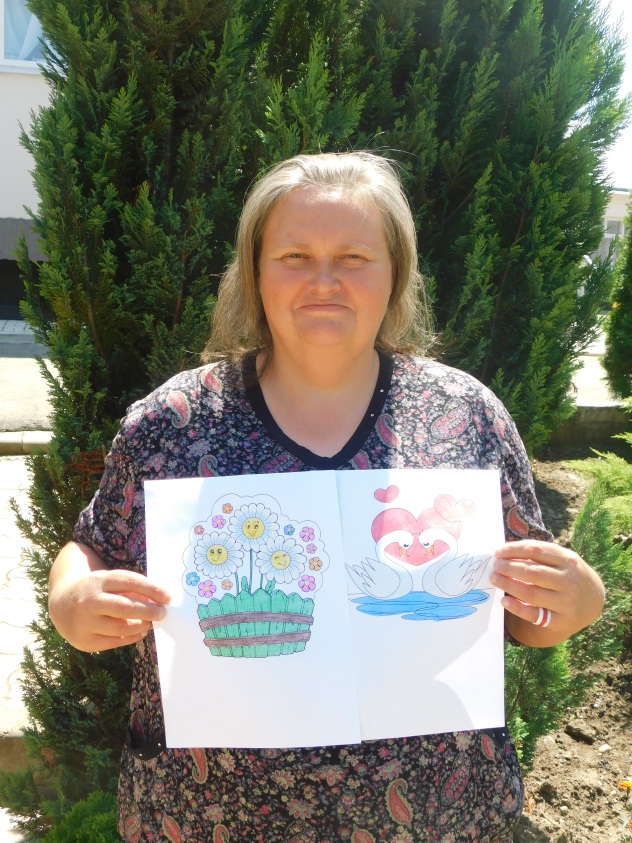 Конкурс рисунков «День Семьи, любви и верности»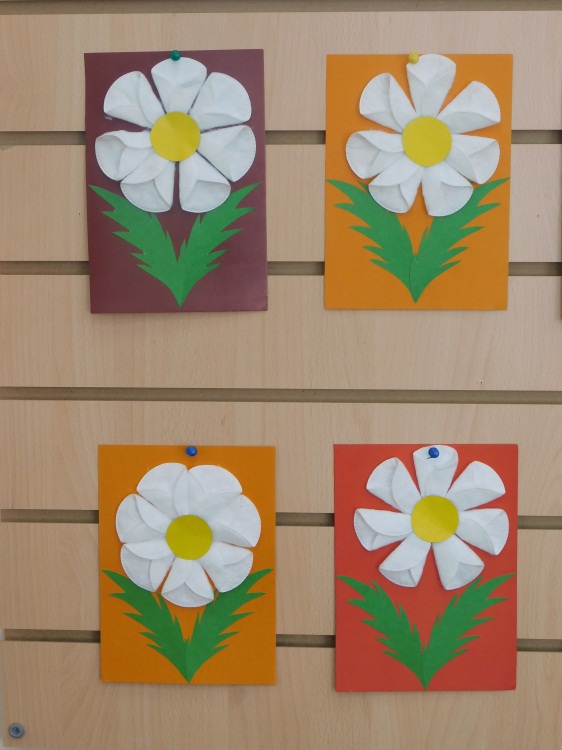 Поделка своими руками – аппликация «Ромашка- символ праздника»